СПИСОК СБОРНОЙ КОМАНДЫ 2022–2023 учебный годТренер–преподаватель: Мокиевский Виктор АлександровичТренер–общественник: Заметалина Екатерина Александровна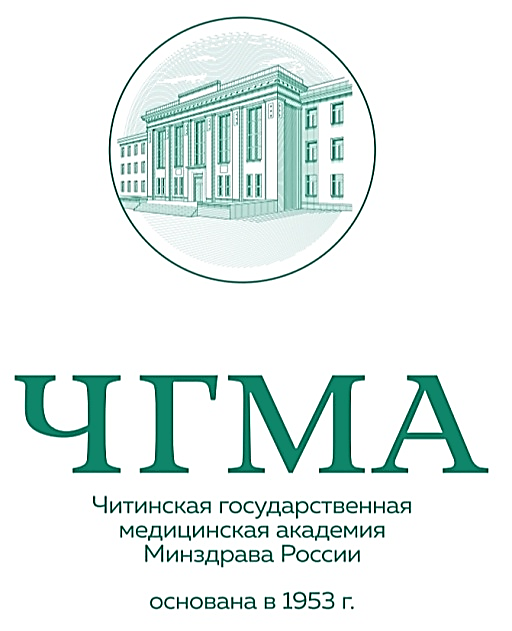 ВМЕСТЕМЫ ПОБЕДИМВОЛЕЙБОЛМУЖЧИНЫТВОРИМИСТОРИЮ ВМЕСТЕФ.И.О.Группа1Кокташев Никита Романович    118 гр.2Нагулин Александр Андреевич   203 гр.3Баландин Артём Андреевич208 гр.4Ульянов Даниил Евгеньевич    303 гр.5Старицин Алексей Федорович    405 гр.6Серебренников Александр Владимирович405 гр.7Пронтеев ДоржоДугарович    408 гр.8Онгонов Виктор Васильевич   611 гр.9Былков Владимир Кириллович   133 гр.10Фоминых Марк Сергеевич   кандидат133 гр.11Серебряков Михаил Алексеевич  кандидат133 гр.12Батуев Алдар Александрович    233 гр.13Буянтуев Виталий Николаевич      335 гр.14Шобоев Альберт Эдуардович435 гр.15Степанов Тимур Павлович    Клинический ординатор1617